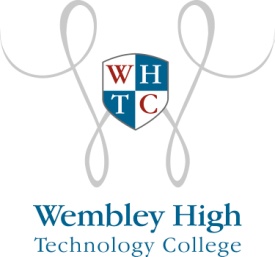 New Teacher Information PackWembley High has an established reputation for a strong focus on academic excellence. Over the last five years we have been the highest-achieving non-denominational school in Brent and our work has been recognised nationally. Our mission is clear and simple: we provide a structured, disciplined working environment in which every student receives high-quality teaching and achieves his or her full potential. The School is first and foremost a learning community, which is reflected in its strong work ethic. There is a high standard of teaching across the curriculum with a particular focus on English, Mathematics and the Sciences. All students benefit from the use of state-of-the-art facilities across the science and technology disciplines, major investment in new facilities and resources, the best trained and qualified staff, and a culture of mutual respect.ResultsOur results have improved year on year and we are one of the top performing schools in the country. Further details can be found on the website and the DfE performance tables.WEMBLEY HIGH TECHNOLOGY COLLEGE VALUES2016 - 20171.	Integrity•	Integrity means distinguishing right from wrong and doing the right thing.  Integrity also requires courage and accountability.  We deliver work of the highest quality (by our standards as well as those of our students and their families). •	We deliver what we say we will. We share our professional judgements with students and their families—even those that may be unpopular—in a manner that is both candid and respectful.2.	Respect•	We respect the capacity and desire for personal growth in our students and staff.  We treat people with consideration. We value ideas on their merit.•	We recognize that respect requires both truthfulness and empathy.  We deal with one another in an open and honest way.  We encourage constructive criticism. We reward performance and contribution consistent with our values.  We lead by example.•	We thrive knowing that ours is a demanding profession.  We accept this responsibility as a school and as individuals.3.	Diversity•	We strive for a diverse workplace.  It is fundamental to our success that we accept, value, and integrate the contributions of people.  Diversity of thought, expertise, experience, and background are important in creating an environment in which creative tensions are harnessed and new ideas emerge.•	We are committed to Wembley High being a school in which all individuals have an opportunity to flourish and succeed, regardless of their background, ethnicity, gender, gender identity, or sexual orientation.4.	Student Achievement•	We measure our success by our students' success.  We make all our resources available to our students and commit ourselves wholeheartedly to their success.  In trade-offs between staff and a student's interest, the student comes first.•	Strategy matters.  We seek competitive advantage for our students. Our approach is to consider the education agenda as a whole, the competition, and its dynamics.  Valid data, rigorous analyses, external perspectives, root causes, and explicit logic serve as our foundations for objective decision-making.•	Our standards for progress and value added are extremely high.  Our work helps change, as necessary, the mindset of our staff and students.  We make sure we enhance student capabilities and deliver for them exceptional examination performances.  We hold ourselves accountable for this.5.	Working in Teams  •	The school is divided into departments and in these departments staff work together in a manner that is team-oriented, constructive, and challenging.  We know that teamwork is essential to the success of our students.  We want to strengthen our students' capabilities and be a catalyst for change in their lives.  Each student is unique, and there is seldom only one solution.  We believe that breakthrough ideas often result from the work of teams seeking to creatively solve real achievement challenges. 6.	Sharing our Success•	We seek to extend the art and science of teaching and school leadership by generalizing from our experience.  We seek to have a positive and lasting impact beyond the school domain. •	We believe we can contribute to the changing educational landscape both directly through our student work and through work with other schools and national organisations. Development Opportunities at Wembley High Technology CollegeStarting a career in teaching or changing schools can be challenging as well as rewarding. At Wembley High we are very upfront about the kind of school we are and what we do to help develop staff. The school has achieved many awards and is recognised as one of the most successful state schools nationally. The success of the students puts us in the top 1% of schools nationally for value added across a series of indicators. You are able to look at our value added data and other performance indicators by logging onto the DfE performance tables.The very first thing that you need to know about us is that you will be fully supported and developed to become a brilliant teacher. If we cannot help you do this, we regard ourselves as not having met our ambitions for you. The training is provided through a bespoke programme which will be tailored to meet your needs. We have been very successful in training new teachers and teachers in their early years and have had experience of successfully training over a 100 candidates over the years.The success that we have is due to the emphasis we give to staff recruitment and development. We recruit staff with the highest qualifications and we train them to become outstanding practitioners. The outstanding practitioners then move on to mentor programmes and help us to develop others. The following is a list of some of the developmental opportunities that are available to staff at Wembley High:School Direct / NQT / Teach First TrainingMentor TrainingSubject Training Exam Board TrainingLeadership Development Training ProgrammeSubject Leader TrainingTeaching LeadersChallenge Partners TrainingOfsted Training by Ofsted InspectorsContribution towards Masters or DoctoratesExecutive Coaching for middle and senior leaders by external consultantsAs the school continues its journey, we review our training programmes and often think outside the box to get the best for our staff.If you are hardworking, ambitious and want to work in one of the best state schools in the country please complete the attached application form.Indicator20122013201420152016Progress 8 Score0.99 (1%)1.09 (1%)1.14 (1%)Value Added ( National percentile rank)1059.8 (1%)1053.2 (1%)1059.2 (1%)1062.8 (1%)% 5A* - C including English and maths8692919688%A* - C English9094959788%A* - C Maths9196949893% Ebacc3563637875